NIAMATULLAH  AMINID:15302BS:DT 4th semisterCourse Title: Morphology ll                                                           Instructor: Ms. Salma Ishaq                             				           	             	            Max Marks: 30NOTE:           Midterm assignment       Q1: Mark down the labial, lingual, incisal aspect of the central incisor?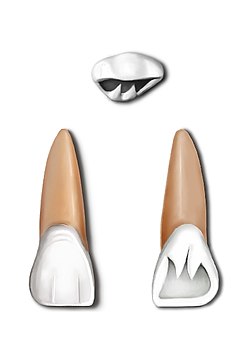 Q2: Following basic dental terminologies stands for?   TBC, TLC, BTR, LTR, DBDG, DTF, MTF, CG 				 Answer :Q3: Simplify the variations and anomalies of permanent maxillary incisors and permanent maxillary premolars?				ANS=3Maxillary Permanent incisors:Variation and anomalies of M.P.C۔I:A) All   crowns surfaces, lingual exhibit the greater variation. A pit may occasionally be present and depth of fossa has considerable range..B)  when viewed from labial or lingual aspect, a wide variation happens in the amount of convergence of the mesial and distal surface toward the cervical when there is a little convergence the outline of surface resemble rectangle. But when great junction is present it is more slightly triangular.C)  Root length may vary great, but rebound of roots moderately rare.When root exceptionally short a conjunction with abnormal contour of the crown.This anomalies condition referred as dwarfed root and root support end ager of the tooth longevity in the mouth.D).Hutchinson’s incisorCongenital syphilis some time manifests itself in center incisor by producing screw driver shaped crown.When it viewed from the labile aspectE) Talon cusp:A large accessory cusp on the lingual surfaces of max-incisor characteristics this abnormally.Involve teeth often bear a resemblance to Philip screwdriver.F ; The  alveolar b/w the root and two c. incisor is occasionally the side of supernumerary teeth or extra teeth known as mesiodens cyst may also found in this area.Permanent Maxillary Lateral Incisors :variation and anomalies of P.M.L.C۔l.a)  the incisal portion of cingullm may exhibit a tubercle..b the previously described linguogingival may extend all the way on to the root surface from adjacent cingullm.C distorted crown and unusual root curvature are more commonly seen with any other incisor..D)  peg lateral:A diminutive peg- shaped crown form , which is relatively common and is due to lack of development of mesial and distal portion  of crown.E) Maxillary lateral are sometime congenitally missing.exampleTooth bud don’t form (agenesis).F). Lingual pit of maxillary lateral may been   trance site where an am dentin has become invigilated in the tooth pulp cavity due to developmental a brancy called dense in dente.Permanent maxillary 1st  premolarsVariation and  anomaliesA)Crown from generally does not differ widely, although mesio cavity exhibit t considerable    are ability in its area and depth..B) Root form is variable as evidenced by three common types.Deflected roots and abnormal curvature are fairly common.Occasionally a three rooted specimen is found, with two buccal branch and two lingual branch..E) The root(s) May ,on rare occasion,  penetrate the  anterior portion of the maxillary sinus also known as antrum.Permanent maxillary 2nd premolarsVariation and anomalies:A) Crown from various is more than the 1st premolars.A central grove also absent, so that only one centrally located pitis present on the oculus all surface.B) Root variation occurs and distal deflection of the apical thirareot common .on occasion, here are two roots buccaland lingual position similar to those types of 1st premolars.C. As with others maxillary posterior teeth, the roots occasionally penetrate the tantrum_____________________________________________________________________________________Good luck.TerminologiesAbbreviations TBCTip of buccal cuspTLCTip of lingual cuspBTRBuccal triangular ridgeLTRLingual triangular ridgeDBDGDisto-buccal developmental grooveDTFDistal triangular fossa MTFMesial triangular fossaCGCentral groove